ИсторияАнглийская монархия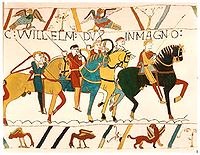 Вышивка Байо, предположительно 1077 г, изображает норманнское завоевание.Монархи были на Британских островах ещё до римлян, покоривших «царей кельтов», и сделавших Британию частью их империи. В V веке римляне ушли. В Британии высадились англы, саксы, юты и образовали королевства, семь сильнейших упрощённо назывались гептархиями. Каждое королевство имело отдельного монарха.После набегов викингов королевство Уэссекс стало доминировать. Альфред Великий (занял трон в 871) объединил под своей властью ряд соседних с Уэссексом англосаксонских королевств, и стал называться «король англосаксов». После его смерти Англия вновь начала трещать по швам. В 1066 г. норманн Вильгельм I Завоеватель завоевал Англию.Внук Вильгельма I, Стефан Блуаский попытался захватить трон, но его право оспорила внучка Вильгельма I от другого сына, Матильда. В результате, Стефан согласился сделать своим наследником её сына Генриха, который, в 1154 г., и стал первым монархом династии Анжу или Плантагенетов. Генрих расширил королевство завоеванием Ирландии, и передал её своему сыну Иоанну, который правил ею как «лорд Ирландии».В правление Генриха VIII произошёл спор с папой римским, разрыв с Римской католической церковью, и была создана англиканская церковь. Также был окончательно присоединён Уэльс.См.также Список королей Англии.Шотландская монархияВ Шотландии, как и в Англии, монархи появились после ухода римлян. Аборигенами в то время были пикты и бритты, а после римлян пришли скотты из Ирландии.Ранние шотландские монархи не наследовали корону, а выбирались по обычаю, называемому танство. Со временем танство выродилось в систему выбора монархов из двух ветвей дома Альпин, и потом прекратилось после взошествия Малкольма II на трон в 1005.См.подробнее Список королей Шотландии о дальнейшем порядке наследования шотландского трона.В 1286 году король Александр III умер, наследницей стала его норвежская внучка Маргарита (королева Шотландии), но по пути в Шотландию утонула и за шотландскую корону произошёл спор 30 претендентов. Некоторые шотландские претенденты попросили английского короля Эдварда I рассудить; он выбрал Иоанна Балиоля и стал его рассматривать как вассала. В 1295, когда Баллиоли не принесли присягу, Эдвард I завоевал Шотландию, но Уильям Уоллес начал сражаться за независимость, и после его гибели трон отвоевал Роберт I (король Шотландии).В конце войн за независимость, в 1371 королём Шотландии стал Роберт II (король Шотландии) из рода Стюартов. Из этого рода вышел Яков VI.После объединения Корон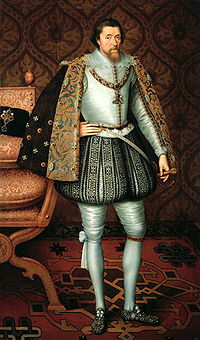 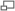 Яков VI и I был первым монархом, правивший Англией, Шотландией и Ирландией в совокупности.Смерть Елизаветы I в 1603 завершило правление дома Тюдоров; оно было унаследовано Яковом VI, назвавшимся Яковов I Английским. Хотя Англия и Шотландия были в личном союзе, они остались разными королевствами. Яков принадлежал к Стюартам, которые потом часто конфликтовали с парламентом, вводили не одобренные им налоги, правили без парламента 11 лет (с 1629 to 1640) и проводили религиозные политики, чуждые шотландцам (они были пресвитерианцами) и англичанам (пуританам). Примерно в 1642 конфликт достиг пика в виде английской гражданской войны. В ней был казнён король, монархия была отменена и установлена республика (Содружество Англии). В 1653 Оливер Кромвель захватил власть и объявил себя лордом протектором (стал военным диктатором). После его смерти сын не был заинтересован в правлении, и, по просьбам народа, была восстановлена монархия. Реставрация произошла примерно в 1660, когда сын Карла I, Карл II (король Англии) был коронован. Установление протектората признано незаконным.В 1705 году шотландский парламент был разгневан не согласованными с ним действиями английского парламента в поддержку притязаний королевы Анны и пригрозил разорвать унию. Парламент Англии в ответ выпустил Акт об иностранцах 1705, угрожая разрушить экономику Шотландии подрывом свободной торговли. В результате шотландский парламент принял Акт об Унии (1707), по которому Шотландия и Англия объединились в одно королевство Великобритании.После смерти последней из правивших Стюартов - королевы Анны , королём стал Георг I из ганноверского дома (ветви древнего германского рода Вельфов). Немцы оказались на британском престоле благодаря Акту о престолонаследии 1701 года, отрезавшему путь к британской короне всем многочисленным католикам, находящимся в родстве со Стюартами. Первый из них даже не говорил по-английски и не был активным правителем, предпочитая вникать в дела более близких германских государств, и передал власть в руки министров, ведущий из которых Роберт Уолпол рассматривается как первый неофициальный Премьер-министр Великобритании. Георгианская эпоха (первых четырёх королей звали Георгами), — период усиления парламентаризма в Великобритании, ослабления королевской власти, становления британской демократии. При них произошла промышленная революция и начал бурно развиваться капитализм. Это и период Просвещения и революций в Европе, войны за независимости американских колоний, завоевания Индии и Французской революции.Георг III заключил Акт об объединении 1800 и официально отказался от прав на французский престол.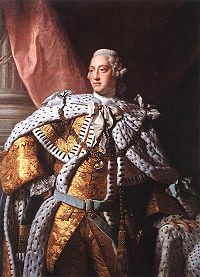 King George III asserted his political authority on several occasions, in contrast with his two Hanoverian predecessors.После некоторых политических интриг, после 1834 г. ни один монарх не мог назначать или отправлять в отставку премьер-министра против воли палаты общин. В правление Вильгельма IV был принят Great Reform Act, который реформировал парламентское представительство, предоставив больше прав Палате общин.Реформа Британской ИмперииЕго преемница, Виктория не могла править Ганновером и личная уния Великобритании и Ганновера завершилась. Викторианская эпоха принесла Великобритании большие изменения, культурные, технологические, и положение мировой державы. Для подчёркивания владения Индией, Виктория получила титул индийской Императрицы в 1876.Сын Виктории Эдуард VII, стал первым монархом дома Саксен-Кобург-Готта в 1901. Однако в 1917 следующий монарх Георг V, заменил «Саксен-Кобург-Готта» на «Виндзор» в связи с антигерманскими настроениями в Первой мировой войне. В его же правление отделилась большая часть Ирландии. Вскоре после этого, Парламент принял Вестминстерский статут 1931, давший самоуправление некоторым частям Британской империи.После смерти Георга V на трон взошёл Эдуард VIII. Он был причиной скандала, объявив о своём желании жениться на разведённой американке, Уоллис Симпсон, хотя англиканская церковь препятствовала женитьбе на разведённых. Потом Эдвард объявил о своём намерении отказаться от титула; Парламенты Великобритании и прочих королевств Содружества разрешили, исключив его из линии наследования и передав Корону его брату, Георгу VI. Он был последним британским монархом, носившим титул «Император Индии», потому что в 1947 Индия стала независимой.После смерти Георга VI в 1952 на престол взошла Елизавета II.НаследованиеРегентствоСогласно Актам о регентстве 1937 и 1953 гг., власть не достигшего 18 лет монарха, либо физически или душевно недееспособного, должна выполняться регентом. Недееспособность должны подтвердить минимум три лица из следующих: супруг Суверена, лорд-канцлер, спикер Палаты общин, лорд верховный юрист (Lord Chief Justice), и хранитель свитков. Для завершения регентства, необходима декларация также трёх из этих же лиц.Когда регентство необходимо, следующий подходящий по линии наследования становится регентом; парламентское голосование или какая-то ещё процедура не нужна. Регент должен быть старше 21 года (18 в случае прямого наследника или иного), иметь британское подданство, и быть жителем Великобритании. По этим правилам единственным регентом был будущий Георг IV, который правил, когда его отец Георг III сошёл с ума (1811—1820).Однако, Акт о регентстве 1953 говорит, что если преемник королевы нуждается в регентстве, принц Филипп, герцог Эдинбургский [1] (муж королевы) будет регентом. Если в регентстве будет нуждаться сама королева, регентом будет следующий в линии правления (кроме детей и внуков королевы — тогда регентом будет принц Филипп).Во время временной физической неспособности или отсутствия в королевстве, Суверен может делегировать свои функции Советнику Государства, супругу либо первым из четырёх подходящим по линии наследования. Требования к государственному советнику те же, что для регента. В настоящее время, государственных советников пятеро:принц Филипп, герцог Эдинбургский,Чарльз, принц Уэльский,принц Вильям Уэльский,принц Гарри Уэльский ипринц Эндрю, граф Йоркский.Политическая рольТеоретически полномочия монарха обширны, на практике они ограничены. Суверен действует в рамках конвенций и прецедентов, почти всегда пользуясь королевскими прерогативами по совету премьер-министра и других министров. Те же ответственны перед Палатой общин, избираемой народом.Суверен ответственен за назначение в случае необходимости нового премьер-министра; формальное назначение происходит на церемонии, называемой поцелуй рук (Kissing Hands). В согласии с написанной конституционной конвенцией, Суверен назначает лиц, которые смогут получить поддержку в Палате общин: обычно это глава партии большинства в этой Палате. Если партии большинства нет (маловероятный случай из-за английской First Past the Post избирательной системы), две или более групп могут сформировать коалицию и её глава станет премьером.В условиях «подвешенного парламента» (hung parliament), когда ни одна партия или коалиция не имеет большинства, монарх имеет бо́льшую свободу в выборе кандидата на пост премьер-министра, который, по его мнению, может пользоваться поддержкой большинства в парламенте. С 1945 ло 2010 года, такая ситуация возникала лишь однажды — в 1974 году, когда Вильсон, Гарольд стал премьером после общих выборов 1974, на которых его Лейбористская партия не получила большинства. (Вместо досрочных выборов по инициативе правительства меньшинства, монарх имеет право задержать роспуск парламента и позволить партиям оппозиции сформировать коалиционное правительство.)Суверен назначает и отправляет в отставку Кабинет и прочие министерства по совету премьера. То есть это премьер сейчас определяет состав Кабинета.Теоретически монарх может отправить премьера в отставку, но конвенции и прецедент это запрещают. Последний уволивший премьера монарх — Вильгельм IV, в 1834. На практике срок премьера завершается только с его смертью или отставкой. (При некоторых обстоятельствах, премьер-министр должен подать в отставку; см. Премьер-министр Великобритании.)Монарх еженедельно встречается с премьер-министром и тоже регулярно с другими членами Кабинета. Монарх может выразить своё видение, хотя в конечном итоге должен принять решения премьера и Кабинета. Конституционный мыслитель XIX века Уолтер Бейджхот подытоживает эту концепцию как «Суверен при конституционной монархии имеет три права: консультироваться, поощрять и предостерегать».Монарх имеет сходные отношения с автономными правительствами Шотландии и Уэльса. Суверен назначает Первого министра Шотландии, но по выдвижению Шотландского парламента. Первый министр Уэльса, с другой стороны, напрямую избирается Национальной ассамблеей для Уэльса. В делах Шотландии, Суверен действует по совету Шотландского Исполнительного Органа (scottish executive). В делах Уэльса, Суверен действует по совету премьера Великобритании и Кабинета, ибо автономия Уэльса ограничена. (Северная Ирландия сейчас не имеет автономного правительства; его ассамблея и исполнительный орган распущены.)Суверен также играет роль главы государства. Клятва верности совершается Королеве, а не Парламенту или нации. Более того, гимн Британии — Боже, храни Королеву (или соответственно Короля). Лицо монарха изображается на почтовых марках, монетах, на банкнотах, которые выпускает Банк Англии (банкноты других банков, Банка Шотландии и Банка Ольстера, без изображения Суверена.)Королевские прерогативыОсновная статья: Королевские прерогативыПолномочия, принадлежащие Короне, называются Королевские прерогативы. Они включают права (как, например, заключать договоры или посылать послов) и обязанности (например, оборонять королевство и поддерживать покой Королевы). Конституционность британской монархии выражается в том, что королевские прерогативы применяются по совету министров. Парламентское одобрение не требуется; более того, Согласие Короны должно быть получено любой из Палат перед просто даже обсуждением билля, влияющего на прерогативы или интересы. Прерогативы имеют ограничения. Например, монарх не может ввести новые налоги; для этого требуется принятие акта парламента.Также прерогативой монарха является созыв, продление и роспуск Парламента. Момент роспуска зависит от множества факторов; обычно премьер-министр выбирает момент наилучших политических условий для его партии. Условия, при которых Суверен может отказаться от роспуска, неясны. * (См. Принципы Ласкаля.) По прошествии пятилетнего срока, однако, парламент автоматически распускается согласно Акту о парламенте 1911.Все парламентские акты принимаются во имя монарха (формула приёма — часть акта). Перед тем, как билль становится законом, требуется королевское согласие (Суверен может дать согласие, забрать или воздержаться).В домашних делах полномочия широки. Назначение министров, тайных советников, членов исполнительных органов и других должностных лиц. За неё это делают премьер-министр и некоторые другие министерства. Вдобавок, монарх глава вооружённых сил (британская армия, королевский флот, королевские ВВС). Прерогатива Суверена — объявлять войну, заключать мир, направлять военные действия.Касаются прерогативы иностранных дел: обсуждать условия и ратифицировать договора, союзы, международные соглашения; парламентские решения не нужны. Только договор не может менять внутренние законы королевства; тогда парламентский акт нужен. Суверен также аккредитует британских высоких комиссаров и послов, и принимает иностранных дипломатов. Британские паспорта выдаются на имя монарха.Также Суверен почитается источником справедливости, и назначает судей по всем видам дел. Лично монарх не правит правосудие; судебные функции и наказания совершаются в её имя. Общий закон гласит, что Корона «не может ошибаться»; монарх не может быть судим в собственном суде за уголовные преступления. Crown Proceedings Act 1947 позволяют гражданские иски против Короны в публичных делах (то есть против правительства); но не против личности монарха. Суверен имеет «прерогативу милосердия» и может простить преступления против Короны (до, после и во время суда).Аналогично, монарх также источник чести, источник всех почестей и достоинства. Создаёт пэров, назначает кавалеров в ордена, даёт звание рыцарей и прочие почести (большинство по совету премьер-министра; лично в ордена Подвязки, Чертополоха, Викторианский и Добродетелей).Наконец, монарх Верховный правитель англиканской церкви и может назначать епископов и архиепископов. (Премьер-министр выбирает вместо неё из списка, подготовленных Коронной комиссией по назначениям.↑  В 1926 Lord Byng of Vimy, Генерал-губернатор Канады отказал запросу премьер-министра Канады распустить парламент меньшинств, что привело к конституционному кризису.)Роль в Империи / Содружестве нацийРанее британская корона правила всеми колониями и доминионами как единой территорией; после декларации Бальфура (что «доминионы являются автономными коммунами, равными в правах и не подчиняющиеся друг другу») были приняты Вестминстерский статут 1931 и Акт о королевском и парламентском титулах 1927, по которому король стал не королём в доминионах, а король доминионов, то есть король стал королём каждого отдельного королевства. Хотя это несколько неверно, отождествлять корону собственно Соединённого королевства и короны отдельных королевств, их обе для удобства называют британской короной. С ростом автономии доминионов роль метрополии становилась минимальной. Корона оставалась единственной официальной связью между Британией и самоуправляющимися доминионами. Но эта связь подкреплялась общими традициями в политике, культуре, быту и в английском языке. В 1952 г. на конференции премьер-министров Содружества, Елизавета II была провозглашена главой ассоциации не по праву наследования, а на основе общего согласия государств-членов.[1]ФинансыОсновная статья: Личный кошелёкПарламент оплачивает большинство официальных расходов Суверена из бюджета. Цивильный лист — это сумма, покрывающая большинство трат, включая подбор кадров, государственные визиты, общественные мероприятия, и официальные развлечения. Размер цивильного листа закрепляется парламентом каждые 10 лет; непотраченные деньги переносятся на следующий период. Цивильный лист в 2003 был примерно £9,9 миллиона ф.ст. Вдобавок каждый год Суверен из бюджета получает грант помощи на обслуживание имущества (англ. Property Services Grant-in-Aid, 15,3 миллиона ф.ст. в 2003-2004 налоговый год) для оплаты содержания королевских резиденций, а также грант помощи на королевские путешествия (англ. Royal Travel Grant-in-Aid; 5,9 миллиона ф.ст).Раньше, монарх покрывал должностные расходы из доходов от наследства, включая Коронное Поместье. В 1760 король Георг III согласился заменить доходы от наследства на цивильный лист; это соглашение действительно и сейчас. В настоящее время, доходы от Поместья Короны значительно превышают цивильный лист и гранты: в 2003—2004 оно принесло более 170 млн ф.ст. в Казну, а парламентское финансирование составило около 40 млн ф.ст. Монарх владеет поместьем, но не может продать его; поместье должно быть передано следующему монарху.Также Суверен имеет графство Ланкашир, частное наследное владение, в отличие от официального поместья короны. Его тоже нельзя продать. Доходы от Ланкастершира не должны идти в Казну; они формируют часть Личного кошелька (Privy Purse) и тратятся на то, что не включено в цивильный лист. Графство Корнуолл — такое же поместье для расходов старшего сына монарха.Суверен платит непрямые налоги наподобие налога на добавленную стоимость (НДС), но не обязан платить подоходный налог и налог на капиталовложения. С 1993 королева добровольно платила налоги на личный доход (цивильный лист и гранты не включаются в налогооблагаемую сумму).Резиденции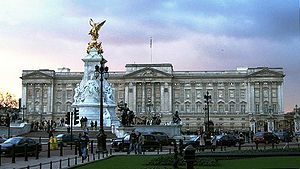 Букингемский дворец — главная резиденция монарха.Главная официальная резиденция монарха — Букингемский дворец в Вестминстере, место большинства государственных банкетов, инвеститур, королевских крещений и прочих церемоний; там же останавливаются иностранные главы государств с визитом.Другая крупная резиденция — Виндзорский замок, крупнейший жилой замок в мире, расположен в г.Виндзор, используется для отдыха по выходным дням.Также монарх останавливается в королевских апартаментах на Королевском ипподроме Аскот, ежегодных скачках, занимающих крупную часть «сезонного календаря».В Шотландии основная резиденция — Дворец Холирудхаус, в Эдинбурге. Там он останавливается ежегодно минимум на неделю.Были и другие здания. Поскольку Виндзорский дворец также место собрания парламента, то в Лондоне был также Уайтхоллский дворец, сгоревший в 1698 и заменённый дворцом святого Якова, всё ещё используемый (не как официальная резиденция). Иностранные послы аккредитуются во дворе дворца святого Якова, и в дворце заседает коронационный совет.Прочие резиденции, используемые королевским семейством, включают Кларенс хауз (дом прямого наследника, принца Чарльза) и Кенсингтонский дворец.Эти резиденции принадлежат Короне; они будут передаваться будущим правителям и не могут быть проданы. Монарх владеет также частными резиденциями. Сэндрингем хауз, частные загородный дом возле деревни Сэндрингем, Норфолк, используется с Рождества до конца января. В августе и сентябре монарх проживает в замке Балморал.См.подробнее царствование Анжуйского дома (1154—1485) о подробностях правления:Генрих II ПлантагенетРичард I Львиное сердцеИоанн Безземельный (1199—1216)Генрих III (1216—1272)Эдуард I (1272—1307)Эдуард II (1307—1327)Эдуард III (1327—1377)Ричард II (1377—1399)Генрих IV (1399—1413)Генрих V (1413—1422)Генрих VI (1422—1461 и 1470—1471)Эдуард IV (1461—1470 и 1471—1483)Эдуард V (1483)Ричард III (1483—1485)Генрих VII (1485—1509)Наследование осуществляется в соответствии с Актом о престолонаследии 1701 года. Основные статьи: Наследование британского трона, Коронация британского монарха.